Arkivsak-dok.	  		91 - 16Saksbehandler:	 		Fridtjov Holm  Behandles av: 										Dato:Sandnes Eiendomsselskap KF								28.06.2016Kostnadsoverslag 2 (K2) for Riskahallen – delprosjekt Riska bioenergisentral + justering av budsjettramme for prosjekt 600051. SAKEN GJELDERDet henvises til sak 64-16, K2 for rehabilitering av Riskahallen, og Styreprotokoll  fra styremøte 2. juni 2016 sak 72-16. I denne saken legger administrasjonen i Sandnes Eiendomsselskap KF, frem kostnadsoverslag 2, for bygging av Riska bioenerisentral som er et underprosjekt av prosjektet rehabilitering av Riskahallen. I tillegg blir justering av budsjettramme for prosjektet lagt fram. 2. BAKGRUNN OG HISTORIKKI forbindelse med rehabilitering av Riskahallen – svømmehall og tekniske anlegg, skal oljefyren og gamle elkjeler saneres, og det må da etableres ny produksjon av varmtvann til svømmehall, tappevann, varmeanlegg og ventilasjonsanlegg.Prosjektet er i henhold til kravene i Teknisk forskrift  (TEK’10) om grad av fornybar energileveranse, samt i tråd med intensjonene i Miljøplan for Sandnes 2015 – 2030, og handlingsplan energi og klima for Sandnes kommune, rev. 2013:«Kommunen skal bidra aktivt til at det etableres produksjonsanlegg for ny fornybar energi i kommunen (eller basert på råvarer fra kommunen). Målet er at det skal etableres 5 slike anlegg innen 2016 og 10 innen 2020.3. SAKSOPPLYSNINGERProsjektutvikling Det er utarbeidet en forprosjekt rapport i 2014 som beskriver en bioenergi sentral beliggende nordøst for Riskahallen. Denne er basert på flisfyring, og skal med en max. effekt på 500 kW levere i overkant av 1 GWh energi til Riskahallen, Riska ungdomsskole, Hommersåk barnehage og Kyrkjevollen skole og paviljong.Prosjektet legges opp til å være nærmest en «blåkopi» av kommunens eget anlegg på Lundehaugen som i dag produserer og leverer fornybar energi til 6 kommunale bygg til en kostpris på mellom 25 og 30 øre/kWt.Status Riskahallen er et bygg som er i bruk store deler av døgnet og har til dels meget stor person- belastning. Eksisterende løsning som er fra byggets opprinnelse tilfredsstiller ikke dagens krav i forhold til inneklima standard.Prosjektering og anbudsutsendelse har vært utført i 2015, og entreprenør til utførelse av teknisk totalentreprise er innstilt.Byggekonsept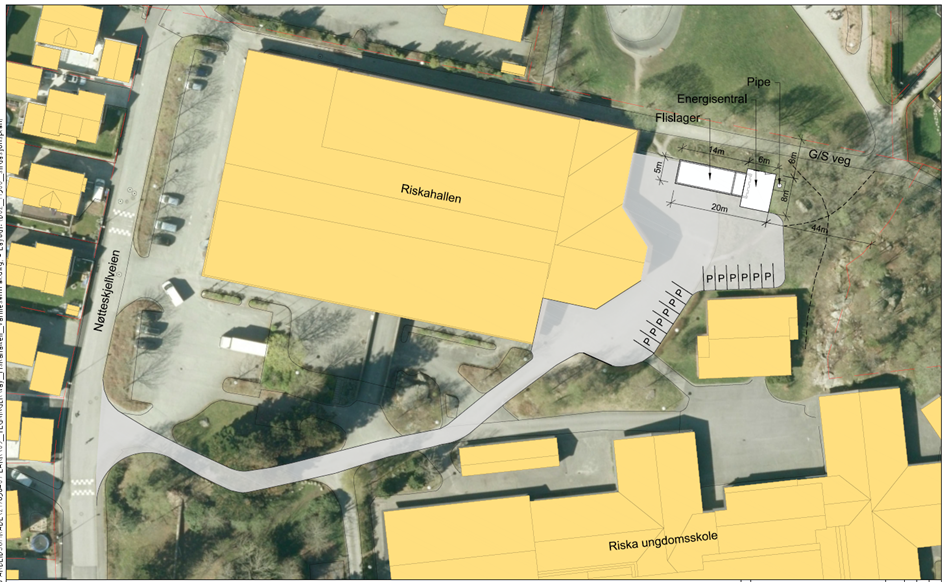 Energisentralen skal ligge bak Riskahallen rett over grendahuset som vist på skissen over. Sentralen består av et energisentral og et flislager for lagring av opptil 150 mᵌ skogsflis til forbrenning. Fra energisentralen vil det etableres et rørnett som skal betjene byggene som beskrevet over.Løsnings skisse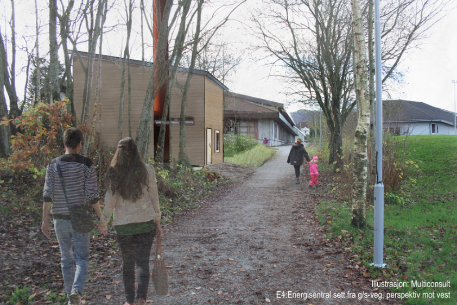 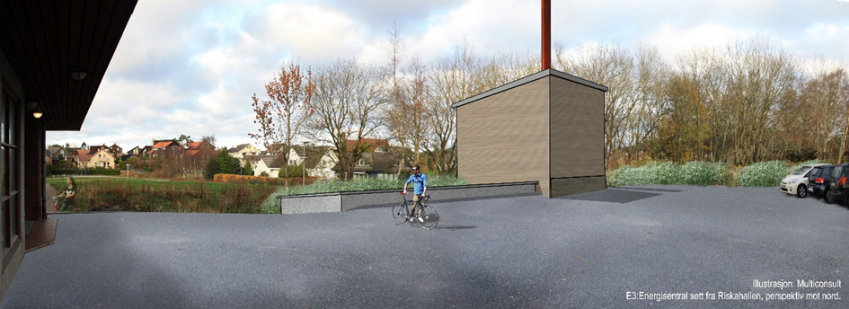 Miljø- og energikravProsjektet er i henhold til kravene i Teknisk forskrift  (TEK’10) om grad av fornybar energileveranse, samt i tråd med intensjonene i Miljøplan for Sandnes 2015 – 2030, og handlingsplan energi og klima for Sandnes kommune, rev. 2013:«Kommunen skal bidra aktivt til at det etableres produksjonsanlegg for ny fornybar energi i kommunen (eller basert på råvarer fra kommunen). Målet er at det skal etableres 5 slike anlegg innen 2016 og 10 innen 2020.Rogaland har tilgjengelig 20 GWh skogsflis pr år. Dette betyr at det er rikelig med tilgjengelig kortreist flis for denne og de andre eksisterende og planlagte energisentralene i Sandnes kommune da hver sentral representerer en produksjon mellom 0,5 og 1,5 GWh.Anbudskonkurransen Det kom inn 4 anbud på entreprise 2, bioenergisentral, der forhandlinger regnes med å avsluttes i uke 25. Det kom ikke inn anbud på entreprise 1, grunnarbeidsentreprise, derfor planlegges denne entreprisen utført ved bruk av kommunens rammeavtale for grunnarbeider.Rørføringer skal evalueres og bestilles etter det er skrevet kontrakt på entreprise 1 og 2.Kostnadsramme for K2:Forklaring til kostnadsoppstillingen1.00	Felleskostnader.2.00	Byggekostnader inkl bio installasjon.3.00 	VVS kostnader samt grunnarbeider4.00 	El. inst. Er medtatt i post 3.5.00 	Tele- og automasjonsinstallasjoner som ikke er inkludert i post 2. 6.00 	Andre inst. 7.00 	Utendørsanlegg er ikke aktuell8.00 	Generelle kostnader som ikke er inkludert i entreprisen. 9.00 	Spesielle kostnader, som inventar/utstyr og mva. 10.0 	Marginer omfatter uforutsette utgifter (7% av sum 1 – 8). 4. FREMDRIFTOppstartdato for grunnarbeidene er satt til august 2016.Ferdigstillingsdato er satt innen utgang av januar 2017. Hoved fremdriftsplan vil bli utarbeidet i forbindelse med oppstartsmøte med leverandør.5. BUDSJETTRAMME FOR PROSJEKT REHABILITERING AV RISKAHALLENI sak 64-16 ble det lagt fram kostnadsoversikt over delentreprisene for rehabiliteringsprosjektet i selve Riskahallen. I Saksprotokoll fro styremøte 2. juni 2016 sak 72-16 ble det redegjort for endring av prosjektert løsning av tak over svømmehall. Denne vil medføre merkostnader beregnet til 2 mill. eks. mva, men vil kunne tas innenfor bevilget budsjettramme for prosjektet. Totalt vil justert budsjettramme for prosjekt rehabilitering av Riskahallen inkl. bioenergisentral bli:Budsjettramme K0						85,00 mill kr inkl. mvaSak 64-16							80,61 mill kr inkl. mvaStyreprotokoll for styremøte 2. juni 2016 merkostnader tak	  2,50 mill kr inkl. mvaJustert budsjettramme for prosjektet				83,11 mill kr inkl. mva	 6. ANBEFALINGDet anbefales at omskrevet tiltak godkjennes og at gjennomføring av prosjektet kan iverksettes snarlig. FORSLAG TIL VEDTAK:Daglig leder i SEKF gis fullmakt til å inngå kontrakt med tilbyder med det økonomisk mest fordelaktige tilbud ift. tildelingskriteriene i konkurransen så sant dette ligger innenfor budsjettrammen.Budsjettramme for prosjekt 60005 «Riskahallen» reduseres til 83,11 mill kr inkl. mvaRiskahallen ferdigstilles iht. framdriftsplan synliggjort i sak 64-16.Bioenergisentralen ferdigstilles januar 2017.Sandnes Eiendomsselskap KF, 21.06 2016Torbjørn SterriDaglig lederProsjektBudsjett201620172018Prosjektnr:      6000501Ansvar:                 30Tjeneste:           360216,53 mill14 mill2,53 mill0 millKOSTNADSOPPSTILLING:Budsjett K21.00 Felleskostnad02.00 Bygging7 500 0003.00 VVS- inst.4 100 0004.00 El. inst.05.00 Tele- og kont. int.06.00 Andre inst.0SUM 1-6 HUSKOSTNAD    11 600 000 7.00 Utendørsanlegg0SUM 1-7 ENTR. KOSTNAD    11 600 000 8.00 Generelle kostnader1 100 000SUM 1-8 BYGGEKOSTNAD    12 700 000 9.00 Spesielle kostnader2 975 000SUM 1-9     15 675 000 10.00 Marginer854 147SUM 0-10 PROSJEKTKOSTNAD    16 529 147 